                                                                             Приложение                                                                             к постановлению Администрации                                                                       Кожевниковского района                                                                            от  01.03.2013 г № 176ПАСПОРТ муниципальной программы«Формирование инвестиционной привлекательности муниципального образования Кожевниковский район на 2013 – 2017 годы»(в ред. постановления Администрации Кожевниковского района от 10.09.2013 № 797; от 02.06.2017 №372)1. Приоритетные задачи социально-экономического развития Кожевниковского района, на решение которых направлена ПрограммаКожевниковский район является самым южным районом Томской области. Большая часть его располагается на левобережье р. Оби, и только незначительная часть лежит на ее правом берегу. По величине (390,8 тыс. га) Кожевниковский район относительно небольшой (1,2% от общей территории области), но по хозяйственному значению занимает заметное место в области благодаря плодородным землям и развитому сельскохозяйственному производству. Территорию района пересекает важная транспортная магистраль, связывающая Томскую область с Новосибирской.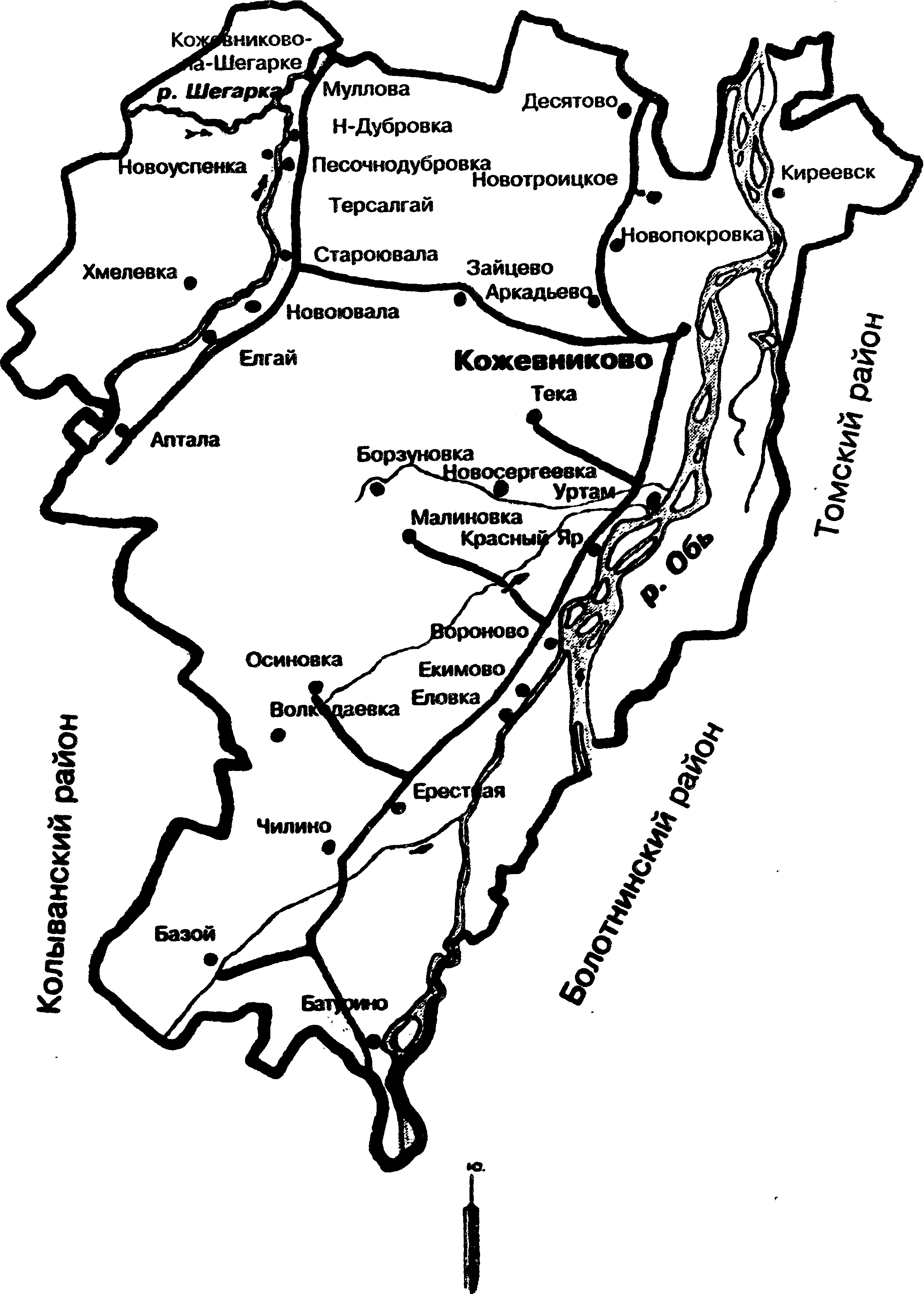 Район граничит: с севера - с Шегарским районом, с востока - с Томским районом, с востока, юго-востока, юга и запада - с Новосибирской областью. Общая протяженность границ Кожевниковского района составляет .Географическое положение Кожевниковского района можно охарактеризовать как выгодное с точки зрения климатических условий и круглогодичной транспортной доступности, а также близости к крупным торговым и промышленным центрам Сибири. Такое географическое положение может способствовать развитию выгодных кооперативных и торгово-экономических связей,  интенсификации экономической деятельности и межрегионального сотрудничества.Кожевниковский район включает в себя 38 населенных пунктов, 8 сельских поселений. Административный центр района - с. Кожевниково.На территории района действует несколько месторождений  глин (Кожевниковское, Уртамское, Базойское). Залежи торфа - в Аркадьево и Песочнодубровке.На территории района насчитывается 39 разведанных месторождений торфа, из которых самым крупным является Обское площадью , расположенное на юго-западе от с. Кожевниково. Общая площадь торфяных месторождений оценивается в , объем разведанных запасов – 24170 тыс. тонн.Кожевниковский район - сельскохозяйственный. Земли сельхозугодий представлены наиболее плодородными в области почвами: черноземами, лугово-черноземными и серыми лесными. Территория – 390,8 тыс. га. Из них - 51,6 тыс. га – земли лесного фонда, 275,1 тыс. га – земли с/х предприятий и граждан, 12,8 тыс. га - земли водного фонда, 5,1 тыс. га – земли населенных пунктов, 0,9 тыс. га - земли промышленности транспорта, связи; 45,2 тыс. га – земли запаса.Протяженность рек в Кожевниковском районе составляет . На территории района сосредоточено 1,6% запасов подземных вод области. В районе имеются около 200 водозаборных скважин. Прогнозный объем запасов подземных вод – 977,8 тыс. куб. м/сутки, эксплуатируемые запасы 15 тыс. куб. м/сутки. Ежегодно на территории района добывается от 1 до 1,8 млн. м3 артезианской воды.По периферии Кожевниковского района у долины р. Обь и Иксинских болот в западной части района расположены сосновые и темнохвойные леса, в южной – припоселковые кедровники. В Кожевниковском районе припоселковые кедровники, выполняют ряд полезных функций: водоохранную, почвозащитную, санитарно-гигиеническую, рекреационную. Наиболее крупными в районе являются следующие припоселковые кедровники: Базойский, Батуринский, Десятовский, Ново-Троицкий, Старо-Черновский, Ювалинский.  Базойский кедровник – самый крупный по площади в Томской области. Кожевниковский район богат кедровыми лесами, общая площадь которых составляет около 1497 га. По экспертной оценке, общий запас ягод в районе составляет 400 тонн. Биологические и эксплуатационные запасы грибов оцениваются соответственно в 198 тонн (0,39% от запасов области) и 67,3 тонн (0,37% от запасов области). Хозяйственные запасы грибов – 30,4 тонн (0,31%). На территории Кожевниковского района обитают следующие виды животных, занесенные в Красную книгу РФ: краснозобая казарка, кречет, черный аист, выхухоль, орлан-белохвост, беркут, сапсан.Из разрешенных к охоте видов животных на территории района обитают: лось, волк, заяц, лиса, норка, медведь, тетерев, рябчик, куропатка, утки, кулики, гуси, рысь. Протекающая на территории района крупная река Обь, а также разветвленная сеть более мелких рек и озер, являются источником значительных рыбных ресурсов.Лов рыбы осуществляется жителями района для собственного потребления, а также в целях продажи, переработка рыбы в настоящее время на территории района не производится. В Оби и водоемах Кожевниковского района водятся следующие виды рыб: лещ, карась, щука, окунь, чебак, елец, судак, ерш, стерлядь, кострюк, осетр, нельма, сырок, муксун, язь, сазан, налим, пескарь, карп, линь.Сельское хозяйство Агропромышленный комплекс – важнейшая составная часть экономики района, которая объединяет 37 сельскохозяйственных предприятий различных форм собственности и 8288 личных подсобных хозяйства. Основу товарного производства агропромышленного комплекса района составляют зерновое хозяйство и мясомолочное скотоводство.В 2012 году выпуск продукции сельского хозяйства во всех категориях хозяйств района составил в денежном выражении 1391 млн. рублей, что на 18,2% ниже уровня 2011 года (2011 год – 1700 млн. руб.). На снижение выпуска продукции в 2012 году сказались неблагоприятные погодные условия.В хозяйствах всех категорий Кожевниковского района на 01.01.2013 года реализовано 3393 тонны мяса, 104% к аналогичному периоду 2011 года, производство молока – 28711 тонн, 94% к уровню 2011 года.На 01.01.2013 года поголовье КРС во всех категориях хозяйств составило 18115 голов (102% к соответствующему периоду прошлого года) в т.ч. коров 6697 голов (99% к 2011 году), поголовье свиней – 6822 головы (82% к 2011 году), овец и коз – 2045 голов (107% к 2011 году). ПредпринимательствоПредпринимательство в Кожевниковском районе является сегодня одной из наиболее динамично развивающихся сфер. Если крупные предприятия определяют техническую мощь района, то малое предпринимательство, в силу своей массовости и территориальной обособленности, в значительной мере является его социально-экономической основой.По состоянию на 01.01.2012 года на территории Кожевниковского района действуют 515 субъектов предпринимательства. Общая численность работающих в этой сфере - 3010 человек или 27% от численности населения, занятых в экономике района. За 2012 год субъектами малого предпринимательства создано новых рабочих мест – 166.Общая сумма налоговых поступлений от субъектов зарегистрированных в форме ИП на 01 января 2013 года составила 8,025 млн. рублей или 9,5% от собственных налоговых поступлений в районный бюджет. Оборот розничной торговли по полному кругу предприятий за 2012 год составил 465,7 млн. руб., темп роста к соответствующему периоду 2011 года в сопоставимой оценке составил 99,5%, оборот общественного питания 6,7 млн. рублей, темп роста к соответствующему периоду 2011 года в сопоставимой оценке составил 101%.В 4 квартале 2012 года успешно завершено строительство Кожевниковского бизнес-инкубатора. Данный бизнес-инкубатор будет предназначен, прежде всего, для объединения на одной площади стартующих малых предприятий разного профиля и создания для их развития благоприятных условий, включающих общий набор услуг и единую организационно-технологическую схему взаимодействия. Предполагается, что потенциальные резиденты будут заниматься следующими видами деятельности:  производство корпусной мебели и натяжных потолков, переработка торфа, услуги в области информационных технологий и услуги временного проживания.ГазификацияНачиная с 2004 года в районе ведется газификация. Газ получили жители Новопокровского и Кожевниковского сельских поселений. За период проведения газификации Кожевниковского района газифицировано 960 квартир. Проложено 62,050 км. газопроводных сетей высокого и низкого давления. Освоено – свыше 81,347 млн. руб.На сегодняшний день разрабатывается проект долгосрочной целевой программы «Модернизация коммунальной инфраструктуры Кожевниковского района в 2013 – 2017 годах», где одним из направлений является газификация Кожевниковского района. В 2013 году планируется газоснабжение с. Кожевниково (2 очередь, 2 этап) 1,8,9,10 пусковые комплексы мощностью 14,7 км. на сумму 35,3 млн. рублей. В 2014 году – газоснабжение с. Кожевниково (2 очередь, 2 этап) 2,11,12 пусковые комплексы мощностью 10,9 км. на сумму 25,4 млн. рублей. В 2015 году газификация с. Новопокровка и с.Сафроновка Кожевниковского района мощностью 5,7 км. на сумму 17,6 млн. рублей и газоснабжение МКР «Северный» в границах пер. Северный, ул. Герцена, ул. Зеленая, ул. Карла Маркса с. Кожевниково протяженностью 2,6 км. на сумму 6 млн. рублей. В 2016 году газоснабжение МКР в границах ул. Сибирская, Мира, Российская в с. Кожевниково мощностью 2,5 км. на сумму 3,2 млн. рублей. В 2017 году газоснабжение Микрорайона «Молодежный» с. Кожевниково мощностью 3,2 км. на сумму 7,2 млн. рублей. Уровень жизни населенияСреднемесячная заработная плата за 11 месяцев 2012 года сложилась в размере 15473,2 руб., или 114%, к соответствующему периоду прошлого года. Среднемесячные доходы на душу населения за 2012 год сложились в размере 9363,3 рублей (110,4% к уровню 2011 года).Среднемесячная заработная плата 1 работника по крупным и средним предприятиям за 11 месяцев 2012 года по отраслям составила:- в промышленности (обрабатывающие производства) – 13628,9 руб. (112,8% к соответствующему периоду прошлого года);- в сельском хозяйстве – 12934,6 руб. (111,2% к соответствующему периоду прошлого года);- в торговле – 11984,8 руб. (131,2%);- в здравоохранении и предоставлении социальных услуг – 15075,1 руб. (117,7%);- в образовании – 12472,7 руб. (114%).Просроченная задолженность по заработной плате в организациях района отсутствует.Инвестиции в основной капиталКожевниковский район по конкурентным преимуществам является перспективным районом по следующим направлениям:- благоприятное географическое положение, территорию района пересекает важная транспортная магистраль, связывающая Томскую область с Новосибирской; - наличие трудовых ресурсов и возможность подготовки кадров;- индивидуальный подход по каждому инвестиционному проекту;- политическая стабильность в районе, оказание административной поддержки инвесторам;- сопровождение инвестиционных проектов на всех этапах реализации;- развитая банковско-финансовая инфраструктура – отделение Сбербанка России, филиал «Россельхозбанка», филиал «Росбанк», дополнительный офис «Совкомбанк», кредитные и потребительские кооперативы.Самое главное – это понимание, что инвестиции – это ключ к экономическому развитию Кожевниковского района.В последние годы динамика реальных объемов инвестиций в основной капитал характеризуется тенденцией роста. Основные показатели инвестиционной деятельности представлены в таблице:Динамика инвестиций в основной капитал за 2009-2012 годы, млн. рублей Содержание проблемы и обоснование необходимости ее решения программными методамиКожевниковский район имеет большой инвестиционный потенциал и инвестиционную привлекательность за счет своих конкурентных преимуществ. В  районе разработана схема территориального планирования, в соответствии с которой определены инвестиционные зоны и территории активного экономического развития.Одним из ключевых моментов улучшения инвестиционного климата и привлечения инвестиций является постоянное и эффективное сотрудничество органов власти с бизнес-сообществом, придание работе по реализации инвестиционной политики района системного характера. Наиболее привлекательными и перспективными отраслями для инвестирования в районе являются: агропромышленный комплекс, стройиндустрия, туризм, придорожный бизнес, жилищная застройка, развитие предприятий переработки дикоросов и овощей, добыча и переработка торфа, производство облицовочного кирпича с применением инновационных технологий, производство природной питьевой воды, рыбоводство и рыболовство, создание кролиководческого комплекса.Важнейшим направлением деятельности Администрации муниципального образования Кожевниковский район и сельских поселений является процесс привлечения инвестиций, создание благоприятного инвестиционного климата в районе. В настоящее время необходимо оказывать поддержку инвесторам, в том числе субъектам малого и среднего бизнеса, создавая благоприятные условия для реализации проектов, способствующих повышению экономического потенциала района, развитию его инфраструктуры и  инвестиционной привлекательности, это будет способствовать привлечению инвесторов для реализации планируемых приоритетных инвестиционных проектов, созданию дополнительных рабочих мест, увеличению поступлений доходов в бюджет района. Все это обуславливает необходимость решения поставленных задач стратегических подходов в формировании и реализации инвестиционной политики программно-целевым методом.В инвестиционной политике района приоритетными направлениями в работе являются развитие существующих предприятий и создание новых.Инвестиционный портрет Кожевниковского района представлен на официальном сайте Администрации Кожевниковского района http://www.kog.tomskinvest.ru/.Слабые стороны: - Выработать механизм реализации государственно-частного партнерства, как один из принципов привлечения инвестиций;- отсутствие сформированных с инфраструктурой земельных участков для формирования инвестиционных площадок и размещения их на официальном сайте Кожевниковского района;-  недостаточно развит придорожный и туристический бизнес;- недостаточно развит имидж района;- структурные диспропорции в экономике района, отсутствие промышленного сектора, перерабатывающих услуг;- относительно высокий уровень безработицы в районе Устойчивый экономический рост и повышение производственного потенциала в Кожевниковском районе могут быть обеспечены лишь при систематическом привлечении инвестиций. Для этого должна проводиться целенаправленная, согласованная районная инвестиционная политика, предусматривающая обоснование и постановку задач инвестирования, мер, направленных на привлечение средств инвесторов, как местных, так и из других регионов.Реализация инвестиционного потенциала позволит увеличить объемы производства продукции, создать новые рабочие места, значительно повысить уровень жизни населения района.2. Цель, задачи, целевые показатели Программы Цель Программы создать условия для улучшения инвестиционного климата на территории Кожевниковского района.Для реализации поставленной цели необходимо решить следующие задачи:Разработка нормативно-правовой базы;2. Информационное обеспечение инвестиционного процесса; 3. Инвентаризация земельных участков и объектов, находящихся на территории района независимо от форм собственности;Кадровое обеспечение инвестиционного процесса;5. Формирование имиджа района.Разработка нормативно-правовой базыНеобходимо обеспечение развития последовательной инвестиционной политики за счет благоприятного инвестиционного законодательства, учитывающего все современные новации. В районе должна быть создана современная и прогрессивная модель инвестиционной политики, подкрепленная максимальным набором побудительных механизмов для инвестора. В рамках реализации данной программы необходимо разработать ряд нормативных правовых документов:Принятие нормативного правового акта о муниципальной поддержке инвестиционной деятельности на территории Кожевниковского района; Положение по созданию Совета по инвестициям при Главе Кожевниковского района; Механизм и порядок реализации в районе муниципального-частного партнерства;Стратегия формирования имиджа района; По регулированию внешнеэкономической деятельности района и др.Информационное обеспечение инвестиционного процессаЭто направление включает в себя создание баз данных и обеспечение доступа инвестора к ним. В первую очередь это база данных по инвестиционным предложениям Кожевниковского района, которая должна быть доведена до потенциального инвестора или находиться в свободном доступе. 3. Инвентаризация земельных участков и объектов, находящихся на территории района независимо от форм собственности- проведение работы по инвентаризации земель сельскохозяйственного назначения, формирование перечня свободных земель;- формирование земельных участков для строительства объектов государственно-частного партнерства;- формирование перечня объектов недвижимости по приоритетным направлениям развития района. Кадровое обеспечение инвестиционного процессаНеобходимость сделать в перспективе Кожевниковский район привлекательной базой для инвестиций, обеспечить воспроизводство и развитие инновационного потенциала экономики требуют формирования адекватной современным технологиям кадровой инфраструктуры. В настоящее время отмечается наличие дефицита специалистов разного уровня в организациях района и сельских поселений. Не соответствует современным требованиям рыночной экономики квалификация многих специалистов и управленческого персонала предприятий и учреждений. Для стимулирования инновационной активности нужна подготовка кадров для инновационной сферы по новым специальностям и совершенствование действующих учебных программ. Для малого бизнеса остается одной из насущных проблем недостаточный уровень профессиональной подготовки предпринимателей и наемных рабочих. И для начинающих, и для работающих представителей малого бизнеса необходима поддержка на основе специальных программ бизнес-образования, созданных с учетом специфики малого бизнеса.Формирование имиджа районаНеобходимо определить основные точки роста экономики района и сконцентрировать на них внимание инвесторов. Целесообразно освещать конкретные шаги, направленные на улучшение экономической и политической ситуации, а в особенности положительные результаты, которые они оказали.Постоянно освещать реализацию инвестиционных проектов, достижения в спорте, культуре и искусстве, образовании, рассказывать об общественно-значимых мероприятиях с целью формирования положительного имиджа района. - Выставочная - ярмарочная деятельностьВажным элементом маркетинга района является выставочная деятельность. Его важность заключается в том, что он ориентирован на определенный целевой сегмент. Эффект от участия в выставках и ярмарках двойной. Во-первых, это возможность представить потенциал района в целом и конкретных предприятий перед определенной целевой аудиторией, что позволит установить контакты, найти партнеров и заключить договоры. Во-вторых, это мероприятия, позволяющие сформировать благоприятный имидж района. Эффект может быть получен от выставок, ярмарок и форумов, проводимых как на территории района, так и за его пределами.  - Продвижение районаДоведение информации непосредственно до целевой аудитории является очень важным этапом в формировании имиджа. Оно должно осуществляться по максимально возможным информационным каналам: Интернет, средства массовой информации, издание презентационных материалов и др.Выполнение поставленных задач предполагает достижение целевых  индикаторов выполнения Программы которые представлены в приложении № 1 к Программе.3. Перечень мероприятий ПрограммыСистема программных мероприятий с разбивкой по годам, источникам и направлениям финансирования приведена в приложении № 2 к Программе.Мероприятия Программы подразделяются на меры по формированию необходимых организационных и правовых условий для развития инвестиционной деятельности, а также меры по финансовой поддержке инвестиционной деятельности организаций.4. Механизмы реализации и управления Программы, включая ресурсные обеспечение.Программа реализуется Администрацией Кожевниковского района в соответствии с требованиями законодательства Томской области и Кожевниковского района.Контроль за ходом реализации Программы осуществляют Заместители Главы Кожевниковского района по соответствующим направлениям деятельности.Текущее управление Программой осуществляет координатор Программы - отдел экономического анализа и прогнозирования Администрации Кожевниковского района, который:с учётом выделяемых на реализацию Программы финансовых средств ежегодно в установленном порядке принимает меры по уточнению целевых показателей и затрат по программным мероприятиям, механизму реализации Программы, составу исполнителей;разрабатывает перечень показателей для мониторинга реализации программных мероприятий и осуществляет ведение отчетности по реализации Программы;организует размещение в сети Интернет текста Программы, а также информацию о ходе и результатах реализации Программы.Одним из основных элементов управления Программой является План мероприятий по реализации программы, который утверждается Главой Кожевниковского района. План реализации программы разрабатывается отделом экономического анализа и прогнозирования сроком на 1 год и включает основные мероприятия Программы с указанием ответственных исполнителей и сроков выполнения мероприятий. Контроль за реализацией годового плана действий и подготовка отчетов о его выполнении возлагаются на отдел экономического анализа и прогнозирования Администрации Кожевниковского района. Отчет об исполнении плана мероприятий реализации Программы ответственными исполнителями представляется по установленной форме Первому заместителю Главы Администрации района.5. Контроль и мониторинг реализации ПрограммыУправление и контроль за ходом реализации осуществляется Администрацией Кожевниковского района. Инструментом контроля являются квартальные и годовые отчеты, предоставляемые от исполнителей мероприятий в Администрацию Кожевниковского района о ходе реализации Программы и эффективности использования финансовых средств.Корректировка исполнителей программы  и программных мероприятий осуществляется ежегодно. Управление социальной сферы подготавливает ежегодно в установленном порядке предложения по уточнению перечня программных мероприятий на очередной финансовый год, уточняет механизм реализации программы и размер затрат на реализацию программных мероприятий.6. Оценка рисков в ходе реализации Программы Внешние риски реализации Программы: - изменение федерального и (или) областного законодательства в части перераспределения полномочий между субъектами Российской Федерации и муниципальными образованиями;-  изменение регионального законодательства в части финансирования программ;-  природные и техногенные катастрофы.Внутренние риски: -  несвоевременное и не в полном объеме обеспечение финансирования.Приложение № 1к муниципальной программе«Формирование инвестиционной привлекательности муниципального образования Кожевниковский районна 2013 – 2017 годы»(в ред. постановления АдминистрацииКожевниковского района от 10.09.2013 № 797; от 02.06.2017 №372)Система целевых показателей (индикаторов), муниципальной программыПриложение № 2к муниципальной программе«Формирование инвестиционной привлекательности муниципального образования Кожевниковский районна 2013 – 2017 годы»ПЕРЕЧЕНЬмероприятий реализации муниципальной программы «Формирование инвестиционной привлекательности муниципального образования Кожевниковский район на 2013 – 2017 годы»(в ред. постановления Администрации Кожевниковского района от 10.09.2013 № 797; от 02.06.2017 №372)Наименование программыФормирование инвестиционной привлекательности муниципального образования Кожевниковский район на 2013 – 2017 годы (далее - Программа)Формирование инвестиционной привлекательности муниципального образования Кожевниковский район на 2013 – 2017 годы (далее - Программа)Формирование инвестиционной привлекательности муниципального образования Кожевниковский район на 2013 – 2017 годы (далее - Программа)Формирование инвестиционной привлекательности муниципального образования Кожевниковский район на 2013 – 2017 годы (далее - Программа)Формирование инвестиционной привлекательности муниципального образования Кожевниковский район на 2013 – 2017 годы (далее - Программа)Формирование инвестиционной привлекательности муниципального образования Кожевниковский район на 2013 – 2017 годы (далее - Программа)Формирование инвестиционной привлекательности муниципального образования Кожевниковский район на 2013 – 2017 годы (далее - Программа)Формирование инвестиционной привлекательности муниципального образования Кожевниковский район на 2013 – 2017 годы (далее - Программа)Формирование инвестиционной привлекательности муниципального образования Кожевниковский район на 2013 – 2017 годы (далее - Программа)Формирование инвестиционной привлекательности муниципального образования Кожевниковский район на 2013 – 2017 годы (далее - Программа)Формирование инвестиционной привлекательности муниципального образования Кожевниковский район на 2013 – 2017 годы (далее - Программа)Формирование инвестиционной привлекательности муниципального образования Кожевниковский район на 2013 – 2017 годы (далее - Программа)Формирование инвестиционной привлекательности муниципального образования Кожевниковский район на 2013 – 2017 годы (далее - Программа)Формирование инвестиционной привлекательности муниципального образования Кожевниковский район на 2013 – 2017 годы (далее - Программа)Формирование инвестиционной привлекательности муниципального образования Кожевниковский район на 2013 – 2017 годы (далее - Программа)Формирование инвестиционной привлекательности муниципального образования Кожевниковский район на 2013 – 2017 годы (далее - Программа)Формирование инвестиционной привлекательности муниципального образования Кожевниковский район на 2013 – 2017 годы (далее - Программа)Куратор МППервый заместитель Главы Кожевниковского районаПервый заместитель Главы Кожевниковского районаПервый заместитель Главы Кожевниковского районаПервый заместитель Главы Кожевниковского районаПервый заместитель Главы Кожевниковского районаПервый заместитель Главы Кожевниковского районаПервый заместитель Главы Кожевниковского районаПервый заместитель Главы Кожевниковского районаПервый заместитель Главы Кожевниковского районаПервый заместитель Главы Кожевниковского районаПервый заместитель Главы Кожевниковского районаПервый заместитель Главы Кожевниковского районаПервый заместитель Главы Кожевниковского районаПервый заместитель Главы Кожевниковского районаПервый заместитель Главы Кожевниковского районаПервый заместитель Главы Кожевниковского районаПервый заместитель Главы Кожевниковского районаЗаказчик МПАдминистрация муниципального образованияКожевниковский район (далее – Администрация)Администрация муниципального образованияКожевниковский район (далее – Администрация)Администрация муниципального образованияКожевниковский район (далее – Администрация)Администрация муниципального образованияКожевниковский район (далее – Администрация)Администрация муниципального образованияКожевниковский район (далее – Администрация)Администрация муниципального образованияКожевниковский район (далее – Администрация)Администрация муниципального образованияКожевниковский район (далее – Администрация)Администрация муниципального образованияКожевниковский район (далее – Администрация)Администрация муниципального образованияКожевниковский район (далее – Администрация)Администрация муниципального образованияКожевниковский район (далее – Администрация)Администрация муниципального образованияКожевниковский район (далее – Администрация)Администрация муниципального образованияКожевниковский район (далее – Администрация)Администрация муниципального образованияКожевниковский район (далее – Администрация)Администрация муниципального образованияКожевниковский район (далее – Администрация)Администрация муниципального образованияКожевниковский район (далее – Администрация)Администрация муниципального образованияКожевниковский район (далее – Администрация)Администрация муниципального образованияКожевниковский район (далее – Администрация)Исполнители программы- отдел экономического анализа и прогнозирования; - отдел муниципального хозяйства;- отдел по управлению муниципальной собственностью;- управление по социально-экономическому развитию села;- администрации сельских поселений Кожевниковского района (по согласованию);- отдел экономического анализа и прогнозирования; - отдел муниципального хозяйства;- отдел по управлению муниципальной собственностью;- управление по социально-экономическому развитию села;- администрации сельских поселений Кожевниковского района (по согласованию);- отдел экономического анализа и прогнозирования; - отдел муниципального хозяйства;- отдел по управлению муниципальной собственностью;- управление по социально-экономическому развитию села;- администрации сельских поселений Кожевниковского района (по согласованию);- отдел экономического анализа и прогнозирования; - отдел муниципального хозяйства;- отдел по управлению муниципальной собственностью;- управление по социально-экономическому развитию села;- администрации сельских поселений Кожевниковского района (по согласованию);- отдел экономического анализа и прогнозирования; - отдел муниципального хозяйства;- отдел по управлению муниципальной собственностью;- управление по социально-экономическому развитию села;- администрации сельских поселений Кожевниковского района (по согласованию);- отдел экономического анализа и прогнозирования; - отдел муниципального хозяйства;- отдел по управлению муниципальной собственностью;- управление по социально-экономическому развитию села;- администрации сельских поселений Кожевниковского района (по согласованию);- отдел экономического анализа и прогнозирования; - отдел муниципального хозяйства;- отдел по управлению муниципальной собственностью;- управление по социально-экономическому развитию села;- администрации сельских поселений Кожевниковского района (по согласованию);- отдел экономического анализа и прогнозирования; - отдел муниципального хозяйства;- отдел по управлению муниципальной собственностью;- управление по социально-экономическому развитию села;- администрации сельских поселений Кожевниковского района (по согласованию);- отдел экономического анализа и прогнозирования; - отдел муниципального хозяйства;- отдел по управлению муниципальной собственностью;- управление по социально-экономическому развитию села;- администрации сельских поселений Кожевниковского района (по согласованию);- отдел экономического анализа и прогнозирования; - отдел муниципального хозяйства;- отдел по управлению муниципальной собственностью;- управление по социально-экономическому развитию села;- администрации сельских поселений Кожевниковского района (по согласованию);- отдел экономического анализа и прогнозирования; - отдел муниципального хозяйства;- отдел по управлению муниципальной собственностью;- управление по социально-экономическому развитию села;- администрации сельских поселений Кожевниковского района (по согласованию);- отдел экономического анализа и прогнозирования; - отдел муниципального хозяйства;- отдел по управлению муниципальной собственностью;- управление по социально-экономическому развитию села;- администрации сельских поселений Кожевниковского района (по согласованию);- отдел экономического анализа и прогнозирования; - отдел муниципального хозяйства;- отдел по управлению муниципальной собственностью;- управление по социально-экономическому развитию села;- администрации сельских поселений Кожевниковского района (по согласованию);- отдел экономического анализа и прогнозирования; - отдел муниципального хозяйства;- отдел по управлению муниципальной собственностью;- управление по социально-экономическому развитию села;- администрации сельских поселений Кожевниковского района (по согласованию);- отдел экономического анализа и прогнозирования; - отдел муниципального хозяйства;- отдел по управлению муниципальной собственностью;- управление по социально-экономическому развитию села;- администрации сельских поселений Кожевниковского района (по согласованию);- отдел экономического анализа и прогнозирования; - отдел муниципального хозяйства;- отдел по управлению муниципальной собственностью;- управление по социально-экономическому развитию села;- администрации сельских поселений Кожевниковского района (по согласованию);- отдел экономического анализа и прогнозирования; - отдел муниципального хозяйства;- отдел по управлению муниципальной собственностью;- управление по социально-экономическому развитию села;- администрации сельских поселений Кожевниковского района (по согласованию);Цель социально-экономического развития Кожевниковского района, на которую направлена реализация МПРазвитие экономической базы района за счет повышения инвестиционной привлекательности и ликвидации структурных диспропорций в экономикеРазвитие экономической базы района за счет повышения инвестиционной привлекательности и ликвидации структурных диспропорций в экономикеРазвитие экономической базы района за счет повышения инвестиционной привлекательности и ликвидации структурных диспропорций в экономикеРазвитие экономической базы района за счет повышения инвестиционной привлекательности и ликвидации структурных диспропорций в экономикеРазвитие экономической базы района за счет повышения инвестиционной привлекательности и ликвидации структурных диспропорций в экономикеРазвитие экономической базы района за счет повышения инвестиционной привлекательности и ликвидации структурных диспропорций в экономикеРазвитие экономической базы района за счет повышения инвестиционной привлекательности и ликвидации структурных диспропорций в экономикеРазвитие экономической базы района за счет повышения инвестиционной привлекательности и ликвидации структурных диспропорций в экономикеРазвитие экономической базы района за счет повышения инвестиционной привлекательности и ликвидации структурных диспропорций в экономикеРазвитие экономической базы района за счет повышения инвестиционной привлекательности и ликвидации структурных диспропорций в экономикеРазвитие экономической базы района за счет повышения инвестиционной привлекательности и ликвидации структурных диспропорций в экономикеРазвитие экономической базы района за счет повышения инвестиционной привлекательности и ликвидации структурных диспропорций в экономикеРазвитие экономической базы района за счет повышения инвестиционной привлекательности и ликвидации структурных диспропорций в экономикеРазвитие экономической базы района за счет повышения инвестиционной привлекательности и ликвидации структурных диспропорций в экономикеРазвитие экономической базы района за счет повышения инвестиционной привлекательности и ликвидации структурных диспропорций в экономикеРазвитие экономической базы района за счет повышения инвестиционной привлекательности и ликвидации структурных диспропорций в экономикеРазвитие экономической базы района за счет повышения инвестиционной привлекательности и ликвидации структурных диспропорций в экономикеЦель МПСоздать условия для улучшения инвестиционного климата на территории Кожевниковского районаСоздать условия для улучшения инвестиционного климата на территории Кожевниковского районаСоздать условия для улучшения инвестиционного климата на территории Кожевниковского районаСоздать условия для улучшения инвестиционного климата на территории Кожевниковского районаСоздать условия для улучшения инвестиционного климата на территории Кожевниковского районаСоздать условия для улучшения инвестиционного климата на территории Кожевниковского районаСоздать условия для улучшения инвестиционного климата на территории Кожевниковского районаСоздать условия для улучшения инвестиционного климата на территории Кожевниковского районаСоздать условия для улучшения инвестиционного климата на территории Кожевниковского районаСоздать условия для улучшения инвестиционного климата на территории Кожевниковского районаСоздать условия для улучшения инвестиционного климата на территории Кожевниковского районаСоздать условия для улучшения инвестиционного климата на территории Кожевниковского районаСоздать условия для улучшения инвестиционного климата на территории Кожевниковского районаСоздать условия для улучшения инвестиционного климата на территории Кожевниковского районаСоздать условия для улучшения инвестиционного климата на территории Кожевниковского районаСоздать условия для улучшения инвестиционного климата на территории Кожевниковского районаСоздать условия для улучшения инвестиционного климата на территории Кожевниковского районаПоказатели цели МП (подпрограммы МП) и их значения (с детализацией по годам реализации)ПоказателиПоказатели201320132013201420142014201520152015201620162016201720172017Показатели цели МП (подпрограммы МП) и их значения (с детализацией по годам реализации)Объем инвестиций в основной капитал (за исключением бюджетных средств) в расчете на 1 человека, рублейОбъем инвестиций в основной капитал (за исключением бюджетных средств) в расчете на 1 человека, рублей6590,06590,06590,010445,010445,010445,010262,010262,010262,012719,012719,012719,013354,013354,013354,0Показатели цели МП (подпрограммы МП) и их значения (с детализацией по годам реализации)Объем инвестиций в основной капитал, млн. руб.Объем инвестиций в основной капитал, млн. руб.450,6450,6450,6404,7404,7404,7259,3259,3259,3307,2307,2307,2308,0308,0308,0Задачи Программы1. Разработка нормативно-правовой базы;2. Информационное обеспечение инвестиционного процесса; 3. Инвентаризация земельных участков и объектов, находящихся на территории района независимо от форм собственности;4. Кадровое обеспечение инвестиционного процесса;5. Формирование имиджа района.1. Разработка нормативно-правовой базы;2. Информационное обеспечение инвестиционного процесса; 3. Инвентаризация земельных участков и объектов, находящихся на территории района независимо от форм собственности;4. Кадровое обеспечение инвестиционного процесса;5. Формирование имиджа района.1. Разработка нормативно-правовой базы;2. Информационное обеспечение инвестиционного процесса; 3. Инвентаризация земельных участков и объектов, находящихся на территории района независимо от форм собственности;4. Кадровое обеспечение инвестиционного процесса;5. Формирование имиджа района.1. Разработка нормативно-правовой базы;2. Информационное обеспечение инвестиционного процесса; 3. Инвентаризация земельных участков и объектов, находящихся на территории района независимо от форм собственности;4. Кадровое обеспечение инвестиционного процесса;5. Формирование имиджа района.1. Разработка нормативно-правовой базы;2. Информационное обеспечение инвестиционного процесса; 3. Инвентаризация земельных участков и объектов, находящихся на территории района независимо от форм собственности;4. Кадровое обеспечение инвестиционного процесса;5. Формирование имиджа района.1. Разработка нормативно-правовой базы;2. Информационное обеспечение инвестиционного процесса; 3. Инвентаризация земельных участков и объектов, находящихся на территории района независимо от форм собственности;4. Кадровое обеспечение инвестиционного процесса;5. Формирование имиджа района.1. Разработка нормативно-правовой базы;2. Информационное обеспечение инвестиционного процесса; 3. Инвентаризация земельных участков и объектов, находящихся на территории района независимо от форм собственности;4. Кадровое обеспечение инвестиционного процесса;5. Формирование имиджа района.1. Разработка нормативно-правовой базы;2. Информационное обеспечение инвестиционного процесса; 3. Инвентаризация земельных участков и объектов, находящихся на территории района независимо от форм собственности;4. Кадровое обеспечение инвестиционного процесса;5. Формирование имиджа района.1. Разработка нормативно-правовой базы;2. Информационное обеспечение инвестиционного процесса; 3. Инвентаризация земельных участков и объектов, находящихся на территории района независимо от форм собственности;4. Кадровое обеспечение инвестиционного процесса;5. Формирование имиджа района.1. Разработка нормативно-правовой базы;2. Информационное обеспечение инвестиционного процесса; 3. Инвентаризация земельных участков и объектов, находящихся на территории района независимо от форм собственности;4. Кадровое обеспечение инвестиционного процесса;5. Формирование имиджа района.1. Разработка нормативно-правовой базы;2. Информационное обеспечение инвестиционного процесса; 3. Инвентаризация земельных участков и объектов, находящихся на территории района независимо от форм собственности;4. Кадровое обеспечение инвестиционного процесса;5. Формирование имиджа района.1. Разработка нормативно-правовой базы;2. Информационное обеспечение инвестиционного процесса; 3. Инвентаризация земельных участков и объектов, находящихся на территории района независимо от форм собственности;4. Кадровое обеспечение инвестиционного процесса;5. Формирование имиджа района.1. Разработка нормативно-правовой базы;2. Информационное обеспечение инвестиционного процесса; 3. Инвентаризация земельных участков и объектов, находящихся на территории района независимо от форм собственности;4. Кадровое обеспечение инвестиционного процесса;5. Формирование имиджа района.1. Разработка нормативно-правовой базы;2. Информационное обеспечение инвестиционного процесса; 3. Инвентаризация земельных участков и объектов, находящихся на территории района независимо от форм собственности;4. Кадровое обеспечение инвестиционного процесса;5. Формирование имиджа района.1. Разработка нормативно-правовой базы;2. Информационное обеспечение инвестиционного процесса; 3. Инвентаризация земельных участков и объектов, находящихся на территории района независимо от форм собственности;4. Кадровое обеспечение инвестиционного процесса;5. Формирование имиджа района.1. Разработка нормативно-правовой базы;2. Информационное обеспечение инвестиционного процесса; 3. Инвентаризация земельных участков и объектов, находящихся на территории района независимо от форм собственности;4. Кадровое обеспечение инвестиционного процесса;5. Формирование имиджа района.1. Разработка нормативно-правовой базы;2. Информационное обеспечение инвестиционного процесса; 3. Инвентаризация земельных участков и объектов, находящихся на территории района независимо от форм собственности;4. Кадровое обеспечение инвестиционного процесса;5. Формирование имиджа района.Показатели задач МП (подпрограммы МП) и их значения (с детализацией по годам реализации МП)ПоказателиПоказателиПоказатели20132013201320142014201420152015201520162016201620172017Показатели задач МП (подпрограммы МП) и их значения (с детализацией по годам реализации МП)Задача 1 Разработка нормативно-правовой базыЗадача 1 Разработка нормативно-правовой базыЗадача 1 Разработка нормативно-правовой базыЗадача 1 Разработка нормативно-правовой базыЗадача 1 Разработка нормативно-правовой базыЗадача 1 Разработка нормативно-правовой базыЗадача 1 Разработка нормативно-правовой базыЗадача 1 Разработка нормативно-правовой базыЗадача 1 Разработка нормативно-правовой базыЗадача 1 Разработка нормативно-правовой базыЗадача 1 Разработка нормативно-правовой базыЗадача 1 Разработка нормативно-правовой базыЗадача 1 Разработка нормативно-правовой базыЗадача 1 Разработка нормативно-правовой базыЗадача 1 Разработка нормативно-правовой базыЗадача 1 Разработка нормативно-правовой базыЗадача 1 Разработка нормативно-правовой базыПоказатели задач МП (подпрограммы МП) и их значения (с детализацией по годам реализации МП)Количество разработанных НПАКоличество разработанных НПАКоличество разработанных НПА00011111111100Показатели задач МП (подпрограммы МП) и их значения (с детализацией по годам реализации МП)Задача 2 Информационное обеспечение инвестиционного процессаЗадача 2 Информационное обеспечение инвестиционного процессаЗадача 2 Информационное обеспечение инвестиционного процессаЗадача 2 Информационное обеспечение инвестиционного процессаЗадача 2 Информационное обеспечение инвестиционного процессаЗадача 2 Информационное обеспечение инвестиционного процессаЗадача 2 Информационное обеспечение инвестиционного процессаЗадача 2 Информационное обеспечение инвестиционного процессаЗадача 2 Информационное обеспечение инвестиционного процессаЗадача 2 Информационное обеспечение инвестиционного процессаЗадача 2 Информационное обеспечение инвестиционного процессаЗадача 2 Информационное обеспечение инвестиционного процессаЗадача 2 Информационное обеспечение инвестиционного процессаЗадача 2 Информационное обеспечение инвестиционного процессаЗадача 2 Информационное обеспечение инвестиционного процессаЗадача 2 Информационное обеспечение инвестиционного процессаЗадача 2 Информационное обеспечение инвестиционного процессаПоказатели задач МП (подпрограммы МП) и их значения (с детализацией по годам реализации МП)Количество сформированных  и включенных в реестр инвестиционных площадок Количество сформированных  и включенных в реестр инвестиционных площадок Количество сформированных  и включенных в реестр инвестиционных площадок 00000000066622Показатели задач МП (подпрограммы МП) и их значения (с детализацией по годам реализации МП)Задача 3 Инвентаризация земельных участков и объектов, находящихся на территории района независимо от форм собственностиЗадача 3 Инвентаризация земельных участков и объектов, находящихся на территории района независимо от форм собственностиЗадача 3 Инвентаризация земельных участков и объектов, находящихся на территории района независимо от форм собственностиЗадача 3 Инвентаризация земельных участков и объектов, находящихся на территории района независимо от форм собственностиЗадача 3 Инвентаризация земельных участков и объектов, находящихся на территории района независимо от форм собственностиЗадача 3 Инвентаризация земельных участков и объектов, находящихся на территории района независимо от форм собственностиЗадача 3 Инвентаризация земельных участков и объектов, находящихся на территории района независимо от форм собственностиЗадача 3 Инвентаризация земельных участков и объектов, находящихся на территории района независимо от форм собственностиЗадача 3 Инвентаризация земельных участков и объектов, находящихся на территории района независимо от форм собственностиЗадача 3 Инвентаризация земельных участков и объектов, находящихся на территории района независимо от форм собственностиЗадача 3 Инвентаризация земельных участков и объектов, находящихся на территории района независимо от форм собственностиЗадача 3 Инвентаризация земельных участков и объектов, находящихся на территории района независимо от форм собственностиЗадача 3 Инвентаризация земельных участков и объектов, находящихся на территории района независимо от форм собственностиЗадача 3 Инвентаризация земельных участков и объектов, находящихся на территории района независимо от форм собственностиЗадача 3 Инвентаризация земельных участков и объектов, находящихся на территории района независимо от форм собственностиЗадача 3 Инвентаризация земельных участков и объектов, находящихся на территории района независимо от форм собственностиЗадача 3 Инвентаризация земельных участков и объектов, находящихся на территории района независимо от форм собственностиПоказатели задач МП (подпрограммы МП) и их значения (с детализацией по годам реализации МП)Количество изъятых невостребованных земельных долей сельскохозяйственного назначения в собственность поселенийКоличество изъятых невостребованных земельных долей сельскохозяйственного назначения в собственность поселенийКоличество изъятых невостребованных земельных долей сельскохозяйственного назначения в собственность поселений000555616161128128128100100Показатели задач МП (подпрограммы МП) и их значения (с детализацией по годам реализации МП)Задача 4 Кадровое обеспечение инвестиционного процессаЗадача 4 Кадровое обеспечение инвестиционного процессаЗадача 4 Кадровое обеспечение инвестиционного процессаЗадача 4 Кадровое обеспечение инвестиционного процессаЗадача 4 Кадровое обеспечение инвестиционного процессаЗадача 4 Кадровое обеспечение инвестиционного процессаЗадача 4 Кадровое обеспечение инвестиционного процессаЗадача 4 Кадровое обеспечение инвестиционного процессаЗадача 4 Кадровое обеспечение инвестиционного процессаЗадача 4 Кадровое обеспечение инвестиционного процессаЗадача 4 Кадровое обеспечение инвестиционного процессаЗадача 4 Кадровое обеспечение инвестиционного процессаЗадача 4 Кадровое обеспечение инвестиционного процессаЗадача 4 Кадровое обеспечение инвестиционного процессаЗадача 4 Кадровое обеспечение инвестиционного процессаЗадача 4 Кадровое обеспечение инвестиционного процессаЗадача 4 Кадровое обеспечение инвестиционного процессаПоказатели задач МП (подпрограммы МП) и их значения (с детализацией по годам реализации МП)Количество специалистов и предпринимателей прошедших обучениеКоличество специалистов и предпринимателей прошедших обучениеКоличество специалистов и предпринимателей прошедших обучение11111111111111Показатели задач МП (подпрограммы МП) и их значения (с детализацией по годам реализации МП)Задача 5 Формирование имиджа районаЗадача 5 Формирование имиджа районаЗадача 5 Формирование имиджа районаЗадача 5 Формирование имиджа районаЗадача 5 Формирование имиджа районаЗадача 5 Формирование имиджа районаЗадача 5 Формирование имиджа районаЗадача 5 Формирование имиджа районаЗадача 5 Формирование имиджа районаЗадача 5 Формирование имиджа районаЗадача 5 Формирование имиджа районаЗадача 5 Формирование имиджа районаЗадача 5 Формирование имиджа районаЗадача 5 Формирование имиджа районаЗадача 5 Формирование имиджа районаЗадача 5 Формирование имиджа районаЗадача 5 Формирование имиджа районаПоказатели задач МП (подпрограммы МП) и их значения (с детализацией по годам реализации МП)Количество выставок, ярмарок и форумов, проводимых как на территории района, так и за его пределамиКоличество выставок, ярмарок и форумов, проводимых как на территории района, так и за его пределамиКоличество выставок, ярмарок и форумов, проводимых как на территории района, так и за его пределами33344455566666Сроки и этапы  реализации МП2013 - 2017 гг.2013 - 2017 гг.2013 - 2017 гг.2013 - 2017 гг.2013 - 2017 гг.2013 - 2017 гг.2013 - 2017 гг.2013 - 2017 гг.2013 - 2017 гг.2013 - 2017 гг.2013 - 2017 гг.2013 - 2017 гг.2013 - 2017 гг.2013 - 2017 гг.2013 - 2017 гг.2013 - 2017 гг.2013 - 2017 гг.Объем и источники финансирования (с детализацией по годам реализации, тыс. рублей)ИсточникиВсегоВсегоВсего2013201320132014201420142015201520152016201620162017Объем и источники финансирования (с детализацией по годам реализации, тыс. рублей)федеральный бюджет (по согласованию)0,00,00,00,00,00,00,00,00,00,00,00,00,00,00,00,0Объем и источники финансирования (с детализацией по годам реализации, тыс. рублей)областной бюджет (по согласованию)0,00,00,00,00,00,00,00,00,00,00,00,00,00,00,00,0Объем и источники финансирования (с детализацией по годам реализации, тыс. рублей)районный бюджет300,0300,0300,0300,0300,0300,00,00,00,00,00,00,00,00,00,00,0Объем и источники финансирования (с детализацией по годам реализации, тыс. рублей)бюджеты поселений (по согласованию)0,00,00,00,00,00,00,00,00,00,00,00,00,00,00,00,0Объем и источники финансирования (с детализацией по годам реализации, тыс. рублей)внебюджетные источники (по согласованию)0,00,00,00,00,00,00,00,00,00,00,00,00,00,00,00,0Объем и источники финансирования (с детализацией по годам реализации, тыс. рублей)всего по источникам300,0300,0300,0300,0300,0300,00,00,00,00,00,00,00,00,00,00,0Организация управления МПРеализацию МП осуществляет заказчик МП. Общий контроль за реализацией МП осуществляет куратор МП. Текущий контроль и мониторинг реализации МП осуществляют заказчик МП, исполнители МП, являющиеся главными распорядителями средств местного бюджетаРеализацию МП осуществляет заказчик МП. Общий контроль за реализацией МП осуществляет куратор МП. Текущий контроль и мониторинг реализации МП осуществляют заказчик МП, исполнители МП, являющиеся главными распорядителями средств местного бюджетаРеализацию МП осуществляет заказчик МП. Общий контроль за реализацией МП осуществляет куратор МП. Текущий контроль и мониторинг реализации МП осуществляют заказчик МП, исполнители МП, являющиеся главными распорядителями средств местного бюджетаРеализацию МП осуществляет заказчик МП. Общий контроль за реализацией МП осуществляет куратор МП. Текущий контроль и мониторинг реализации МП осуществляют заказчик МП, исполнители МП, являющиеся главными распорядителями средств местного бюджетаРеализацию МП осуществляет заказчик МП. Общий контроль за реализацией МП осуществляет куратор МП. Текущий контроль и мониторинг реализации МП осуществляют заказчик МП, исполнители МП, являющиеся главными распорядителями средств местного бюджетаРеализацию МП осуществляет заказчик МП. Общий контроль за реализацией МП осуществляет куратор МП. Текущий контроль и мониторинг реализации МП осуществляют заказчик МП, исполнители МП, являющиеся главными распорядителями средств местного бюджетаРеализацию МП осуществляет заказчик МП. Общий контроль за реализацией МП осуществляет куратор МП. Текущий контроль и мониторинг реализации МП осуществляют заказчик МП, исполнители МП, являющиеся главными распорядителями средств местного бюджетаРеализацию МП осуществляет заказчик МП. Общий контроль за реализацией МП осуществляет куратор МП. Текущий контроль и мониторинг реализации МП осуществляют заказчик МП, исполнители МП, являющиеся главными распорядителями средств местного бюджетаРеализацию МП осуществляет заказчик МП. Общий контроль за реализацией МП осуществляет куратор МП. Текущий контроль и мониторинг реализации МП осуществляют заказчик МП, исполнители МП, являющиеся главными распорядителями средств местного бюджетаРеализацию МП осуществляет заказчик МП. Общий контроль за реализацией МП осуществляет куратор МП. Текущий контроль и мониторинг реализации МП осуществляют заказчик МП, исполнители МП, являющиеся главными распорядителями средств местного бюджетаРеализацию МП осуществляет заказчик МП. Общий контроль за реализацией МП осуществляет куратор МП. Текущий контроль и мониторинг реализации МП осуществляют заказчик МП, исполнители МП, являющиеся главными распорядителями средств местного бюджетаРеализацию МП осуществляет заказчик МП. Общий контроль за реализацией МП осуществляет куратор МП. Текущий контроль и мониторинг реализации МП осуществляют заказчик МП, исполнители МП, являющиеся главными распорядителями средств местного бюджетаРеализацию МП осуществляет заказчик МП. Общий контроль за реализацией МП осуществляет куратор МП. Текущий контроль и мониторинг реализации МП осуществляют заказчик МП, исполнители МП, являющиеся главными распорядителями средств местного бюджетаРеализацию МП осуществляет заказчик МП. Общий контроль за реализацией МП осуществляет куратор МП. Текущий контроль и мониторинг реализации МП осуществляют заказчик МП, исполнители МП, являющиеся главными распорядителями средств местного бюджетаРеализацию МП осуществляет заказчик МП. Общий контроль за реализацией МП осуществляет куратор МП. Текущий контроль и мониторинг реализации МП осуществляют заказчик МП, исполнители МП, являющиеся главными распорядителями средств местного бюджетаРеализацию МП осуществляет заказчик МП. Общий контроль за реализацией МП осуществляет куратор МП. Текущий контроль и мониторинг реализации МП осуществляют заказчик МП, исполнители МП, являющиеся главными распорядителями средств местного бюджетаРеализацию МП осуществляет заказчик МП. Общий контроль за реализацией МП осуществляет куратор МП. Текущий контроль и мониторинг реализации МП осуществляют заказчик МП, исполнители МП, являющиеся главными распорядителями средств местного бюджетаПоказатели2009 год2010 год2011 год2012 год(оценка)Инвестиции в основной капитал, млн. рублей129,1211290,2486,7Инвестиции в основной капитал на душу населения, рублей581094871384023389Индекс инвестиций в основной капитал в сопоставимых ценах, % к предыдущему году50,5163,4137,5167,7№ п/пНаименование индикатораЕдиница измеренияМетодика расчета показателяЦелевые значения показателя (индикатора) реализации МП по годамЦелевые значения показателя (индикатора) реализации МП по годамЦелевые значения показателя (индикатора) реализации МП по годамЦелевые значения показателя (индикатора) реализации МП по годамЦелевые значения показателя (индикатора) реализации МП по годам№ п/пНаименование индикатораЕдиница измеренияМетодика расчета показателя2013 2014 2015 2016 2017 Цель программы - Создать условия для улучшения инвестиционного климата на территории Кожевниковского районаЦель программы - Создать условия для улучшения инвестиционного климата на территории Кожевниковского районаЦель программы - Создать условия для улучшения инвестиционного климата на территории Кожевниковского районаЦель программы - Создать условия для улучшения инвестиционного климата на территории Кожевниковского районаЦель программы - Создать условия для улучшения инвестиционного климата на территории Кожевниковского районаЦель программы - Создать условия для улучшения инвестиционного климата на территории Кожевниковского районаЦель программы - Создать условия для улучшения инвестиционного климата на территории Кожевниковского районаЦель программы - Создать условия для улучшения инвестиционного климата на территории Кожевниковского районаЦель программы - Создать условия для улучшения инвестиционного климата на территории Кожевниковского районаПоказатель 1. Объем инвестиций в основной капитал (за исключением бюджетных средств) в расчете на 1 человекаПоказатель 1. Объем инвестиций в основной капитал (за исключением бюджетных средств) в расчете на 1 человекаРублейСтатистика6590,010445,010262,012719,013354,0Показатель 2. Объем инвестиций в основной капиталПоказатель 2. Объем инвестиций в основной капиталМлн. рублейСтатистика450,6404,7259,3307,2308,0Задача 1 Разработка нормативно-правовой базыЗадача 1 Разработка нормативно-правовой базыЗадача 1 Разработка нормативно-правовой базыЗадача 1 Разработка нормативно-правовой базыЗадача 1 Разработка нормативно-правовой базыЗадача 1 Разработка нормативно-правовой базыЗадача 1 Разработка нормативно-правовой базыЗадача 1 Разработка нормативно-правовой базыЗадача 1 Разработка нормативно-правовой базыКоличество разработанных НПАКоличество разработанных НПАЕд.01110Задача 2 Информационное обеспечение инвестиционного процессаЗадача 2 Информационное обеспечение инвестиционного процессаЗадача 2 Информационное обеспечение инвестиционного процессаЗадача 2 Информационное обеспечение инвестиционного процессаЗадача 2 Информационное обеспечение инвестиционного процессаЗадача 2 Информационное обеспечение инвестиционного процессаЗадача 2 Информационное обеспечение инвестиционного процессаЗадача 2 Информационное обеспечение инвестиционного процессаЗадача 2 Информационное обеспечение инвестиционного процессаКоличество сформированных и включенных в реестр инвестиционных площадок Количество сформированных и включенных в реестр инвестиционных площадок Ед. Ведомственная статистика00062Задача 3 Инвентаризация земельных участков и объектов, находящихся на территории района независимо от форм собственностиЗадача 3 Инвентаризация земельных участков и объектов, находящихся на территории района независимо от форм собственностиЗадача 3 Инвентаризация земельных участков и объектов, находящихся на территории района независимо от форм собственностиЗадача 3 Инвентаризация земельных участков и объектов, находящихся на территории района независимо от форм собственностиЗадача 3 Инвентаризация земельных участков и объектов, находящихся на территории района независимо от форм собственностиЗадача 3 Инвентаризация земельных участков и объектов, находящихся на территории района независимо от форм собственностиЗадача 3 Инвентаризация земельных участков и объектов, находящихся на территории района независимо от форм собственностиЗадача 3 Инвентаризация земельных участков и объектов, находящихся на территории района независимо от форм собственностиЗадача 3 Инвентаризация земельных участков и объектов, находящихся на территории района независимо от форм собственностиКоличество изъятых невостребованных земельных долей сельскохозяйственного назначения в собственность поселенийКоличество изъятых невостребованных земельных долей сельскохозяйственного назначения в собственность поселенийЕд. Ведомственная статистика0561128100Задача 4 Кадровое обеспечение инвестиционного процессаЗадача 4 Кадровое обеспечение инвестиционного процессаЗадача 4 Кадровое обеспечение инвестиционного процессаЗадача 4 Кадровое обеспечение инвестиционного процессаЗадача 4 Кадровое обеспечение инвестиционного процессаЗадача 4 Кадровое обеспечение инвестиционного процессаЗадача 4 Кадровое обеспечение инвестиционного процессаЗадача 4 Кадровое обеспечение инвестиционного процессаЗадача 4 Кадровое обеспечение инвестиционного процессаКоличество специалистов и предпринимателей прошедших обучениеКоличество специалистов и предпринимателей прошедших обучениеЕд.Ведомственная статистика11111Задача 5 Формирование имиджа районаЗадача 5 Формирование имиджа районаЗадача 5 Формирование имиджа районаЗадача 5 Формирование имиджа районаЗадача 5 Формирование имиджа районаЗадача 5 Формирование имиджа районаЗадача 5 Формирование имиджа районаЗадача 5 Формирование имиджа районаЗадача 5 Формирование имиджа районаКоличество выставок, ярмарок и форумов, проводимых как на территории района, так и за его пределамиКоличество выставок, ярмарок и форумов, проводимых как на территории района, так и за его пределамиЕд.Ведомственная статистика34566№ п/пСодержание мероприятияСрок исполненияОбъем финансирования (тыс.руб.)В том числе за счет средствВ том числе за счет средствВ том числе за счет средствВ том числе за счет средствВ том числе за счет средствВ том числе за счет средствВ том числе за счет средствВ том числе за счет средствВ том числе за счет средствВ том числе за счет средствВ том числе за счет средствВ том числе за счет средствВ том числе за счет средствВ том числе за счет средствВ том числе за счет средствВ том числе за счет средствВ том числе за счет средствОтветственный исполнительОтветственный исполнительОтветственный исполнительОтветственный исполнительПоказатель результата мероприятий№ п/пСодержание мероприятияСрок исполненияОбъем финансирования (тыс.руб.)ФБОБОБОБОБМБМБМБМБМББюджет поселенийБюджет поселенийБюджет поселенийБюджет поселенийБюджет поселенийБюджет поселенийВнебюджетных источниковОтветственный исполнительОтветственный исполнительОтветственный исполнительОтветственный исполнительПоказатель результата мероприятийЦель программы - Создать условия для улучшения инвестиционного климата на территории Кожевниковского районаЦель программы - Создать условия для улучшения инвестиционного климата на территории Кожевниковского районаЦель программы - Создать условия для улучшения инвестиционного климата на территории Кожевниковского районаЦель программы - Создать условия для улучшения инвестиционного климата на территории Кожевниковского районаЦель программы - Создать условия для улучшения инвестиционного климата на территории Кожевниковского районаЦель программы - Создать условия для улучшения инвестиционного климата на территории Кожевниковского районаЦель программы - Создать условия для улучшения инвестиционного климата на территории Кожевниковского районаЦель программы - Создать условия для улучшения инвестиционного климата на территории Кожевниковского районаЦель программы - Создать условия для улучшения инвестиционного климата на территории Кожевниковского районаЦель программы - Создать условия для улучшения инвестиционного климата на территории Кожевниковского районаЦель программы - Создать условия для улучшения инвестиционного климата на территории Кожевниковского районаЦель программы - Создать условия для улучшения инвестиционного климата на территории Кожевниковского районаЦель программы - Создать условия для улучшения инвестиционного климата на территории Кожевниковского районаЦель программы - Создать условия для улучшения инвестиционного климата на территории Кожевниковского районаЦель программы - Создать условия для улучшения инвестиционного климата на территории Кожевниковского районаЦель программы - Создать условия для улучшения инвестиционного климата на территории Кожевниковского районаЦель программы - Создать условия для улучшения инвестиционного климата на территории Кожевниковского районаЦель программы - Создать условия для улучшения инвестиционного климата на территории Кожевниковского районаЦель программы - Создать условия для улучшения инвестиционного климата на территории Кожевниковского районаЦель программы - Создать условия для улучшения инвестиционного климата на территории Кожевниковского районаЦель программы - Создать условия для улучшения инвестиционного климата на территории Кожевниковского районаЦель программы - Создать условия для улучшения инвестиционного климата на территории Кожевниковского районаЦель программы - Создать условия для улучшения инвестиционного климата на территории Кожевниковского районаЦель программы - Создать условия для улучшения инвестиционного климата на территории Кожевниковского районаЦель программы - Создать условия для улучшения инвестиционного климата на территории Кожевниковского районаЦель программы - Создать условия для улучшения инвестиционного климата на территории Кожевниковского районаЗадача 1 Разработка нормативно-правовой базыЗадача 1 Разработка нормативно-правовой базыЗадача 1 Разработка нормативно-правовой базыЗадача 1 Разработка нормативно-правовой базыЗадача 1 Разработка нормативно-правовой базыЗадача 1 Разработка нормативно-правовой базыЗадача 1 Разработка нормативно-правовой базыЗадача 1 Разработка нормативно-правовой базыЗадача 1 Разработка нормативно-правовой базыЗадача 1 Разработка нормативно-правовой базыЗадача 1 Разработка нормативно-правовой базыЗадача 1 Разработка нормативно-правовой базыЗадача 1 Разработка нормативно-правовой базыЗадача 1 Разработка нормативно-правовой базыЗадача 1 Разработка нормативно-правовой базыЗадача 1 Разработка нормативно-правовой базыЗадача 1 Разработка нормативно-правовой базыЗадача 1 Разработка нормативно-правовой базыЗадача 1 Разработка нормативно-правовой базыЗадача 1 Разработка нормативно-правовой базыЗадача 1 Разработка нормативно-правовой базыЗадача 1 Разработка нормативно-правовой базыЗадача 1 Разработка нормативно-правовой базыЗадача 1 Разработка нормативно-правовой базыЗадача 1 Разработка нормативно-правовой базыЗадача 1 Разработка нормативно-правовой базы1.1.Разработка программы комплексного социально-экономического развития Кожевниковского района на 2014-2018 годы20133000,00,00,00,00,03003003003003000,00,00,00,00,00,00,0Отдел экономического анализа и прогнозирования, отраслевые отделы Администрации районаОтдел экономического анализа и прогнозирования, отраслевые отделы Администрации районаОтдел экономического анализа и прогнозирования, отраслевые отделы Администрации районаОтдел экономического анализа и прогнозирования, отраслевые отделы Администрации районаКоличество разработанных НПА2013 – 1;2016 - 1Задача 2 Информационное обеспечение инвестиционного процессаЗадача 2 Информационное обеспечение инвестиционного процессаЗадача 2 Информационное обеспечение инвестиционного процессаЗадача 2 Информационное обеспечение инвестиционного процессаЗадача 2 Информационное обеспечение инвестиционного процессаЗадача 2 Информационное обеспечение инвестиционного процессаЗадача 2 Информационное обеспечение инвестиционного процессаЗадача 2 Информационное обеспечение инвестиционного процессаЗадача 2 Информационное обеспечение инвестиционного процессаЗадача 2 Информационное обеспечение инвестиционного процессаЗадача 2 Информационное обеспечение инвестиционного процессаЗадача 2 Информационное обеспечение инвестиционного процессаЗадача 2 Информационное обеспечение инвестиционного процессаЗадача 2 Информационное обеспечение инвестиционного процессаЗадача 2 Информационное обеспечение инвестиционного процессаЗадача 2 Информационное обеспечение инвестиционного процессаЗадача 2 Информационное обеспечение инвестиционного процессаЗадача 2 Информационное обеспечение инвестиционного процессаЗадача 2 Информационное обеспечение инвестиционного процессаЗадача 2 Информационное обеспечение инвестиционного процессаЗадача 2 Информационное обеспечение инвестиционного процессаЗадача 2 Информационное обеспечение инвестиционного процессаЗадача 2 Информационное обеспечение инвестиционного процессаЗадача 2 Информационное обеспечение инвестиционного процессаЗадача 2 Информационное обеспечение инвестиционного процессаЗадача 2 Информационное обеспечение инвестиционного процесса2.1.Создание и организация работы Совета по инвестициям при Главе Кожевниковского района20130,00,00,00,00,00,00,00,00,00,00,00,00,00,00,00,00,00,00,0Отдел экономического анализа и прогнозирования Администрации районаОтдел экономического анализа и прогнозирования Администрации районаОтдел экономического анализа и прогнозирования Администрации районаКоличество проведенных Советов2016 - 22.2.Оказание информационно - организационного и консультационного содействия организациям, осуществляющим инвестиционную деятельность (планирующим ее осуществление) на территорииКожевниковскогорайона2013-20170,00,00,00,00,00,00,00,00,00,00,00,00,00,00,00,00,00,00,00,0Управление по СЭР села, МБУ "КБИ"Управление по СЭР села, МБУ "КБИ"Количество оказанных консультаций, ед.:2013-12 ;2014- 5;2015-5;2016-123;2017-100 2.3.Организация сопровождения и мониторинг инвестиционных  проектов, имеющих социально-экономическое значение для развития Кожевниковского района2013-2017 ежеквартально0,00,00,00,00,00,00,00,00,00,00,00,00,00,00,00,00,00,00,00,00,0Отдел экономического анализа и прогнозирования Администрации района,МБУ «КБИ»Количество инвестиционных проектов, ед2013- 112015 -52.4.Обновление инвестиционного паспорта муниципального образования Кожевниковский район2013-20170,00,00,00,00,00,00,00,00,00,00,00,00,00,00,00,00,00,00,00,00,0Отделэкономического анализа и прогнозирования Администрации районаОбновление инвестиционного паспорта2.5.Формирование и актуализация банка данных инвестиционных площадок(Создание новых инвестиционных площадок и их реклама)2013-20170,00,00,00,00,00,00,00,00,00,00,00,00,00,00,00,00,00,00,00,00,0Отдел по управлению муниципальной собственностью;Отдел муниципального хозяйства;Управление по СЭР села;Сельские поселенияКоличество инвестиционных площадок включенных в реестр инвестиционных площадок, ед2016- 6.Задача 3 Инвентаризация земельных участков и объектов, находящихся на территории района независимо от форм собственностиЗадача 3 Инвентаризация земельных участков и объектов, находящихся на территории района независимо от форм собственностиЗадача 3 Инвентаризация земельных участков и объектов, находящихся на территории района независимо от форм собственностиЗадача 3 Инвентаризация земельных участков и объектов, находящихся на территории района независимо от форм собственностиЗадача 3 Инвентаризация земельных участков и объектов, находящихся на территории района независимо от форм собственностиЗадача 3 Инвентаризация земельных участков и объектов, находящихся на территории района независимо от форм собственностиЗадача 3 Инвентаризация земельных участков и объектов, находящихся на территории района независимо от форм собственностиЗадача 3 Инвентаризация земельных участков и объектов, находящихся на территории района независимо от форм собственностиЗадача 3 Инвентаризация земельных участков и объектов, находящихся на территории района независимо от форм собственностиЗадача 3 Инвентаризация земельных участков и объектов, находящихся на территории района независимо от форм собственностиЗадача 3 Инвентаризация земельных участков и объектов, находящихся на территории района независимо от форм собственностиЗадача 3 Инвентаризация земельных участков и объектов, находящихся на территории района независимо от форм собственностиЗадача 3 Инвентаризация земельных участков и объектов, находящихся на территории района независимо от форм собственностиЗадача 3 Инвентаризация земельных участков и объектов, находящихся на территории района независимо от форм собственностиЗадача 3 Инвентаризация земельных участков и объектов, находящихся на территории района независимо от форм собственностиЗадача 3 Инвентаризация земельных участков и объектов, находящихся на территории района независимо от форм собственностиЗадача 3 Инвентаризация земельных участков и объектов, находящихся на территории района независимо от форм собственностиЗадача 3 Инвентаризация земельных участков и объектов, находящихся на территории района независимо от форм собственностиЗадача 3 Инвентаризация земельных участков и объектов, находящихся на территории района независимо от форм собственностиЗадача 3 Инвентаризация земельных участков и объектов, находящихся на территории района независимо от форм собственностиЗадача 3 Инвентаризация земельных участков и объектов, находящихся на территории района независимо от форм собственностиЗадача 3 Инвентаризация земельных участков и объектов, находящихся на территории района независимо от форм собственностиЗадача 3 Инвентаризация земельных участков и объектов, находящихся на территории района независимо от форм собственностиЗадача 3 Инвентаризация земельных участков и объектов, находящихся на территории района независимо от форм собственностиЗадача 3 Инвентаризация земельных участков и объектов, находящихся на территории района независимо от форм собственностиЗадача 3 Инвентаризация земельных участков и объектов, находящихся на территории района независимо от форм собственности3.1.Изъятие невостребованных земельных долей сельскохозяйственного назначения в собственность поселений2013-20170,00,00,00,00,00,00,00,00,00,00,00,00,00,00,00,00,00,00,00,00,0Сельские поселенияКоличество изъятых невостребованных земельных долей:2013- 0;2014- 5;2015- 61;2016- 128;2017- 1003.2.Разработка генеральных планов, схем территориального планирования поселений2013 0,00,00,00,00,00,00,00,00,00,00,00,00,00,00,00,00,00,00,00,00,0Отдел по управлению муниципальной собственностью;Сельские поселенияКоличество разработанных ГП:2013-8(ГП), 1-схема3.3.Установление льгот по уплате местных налогов, льготных условий пользования землей, обеспечение возможностей подключения к инженерным коммуникациям создаваемым предприятиям2013-20170,00,00,00,00,00,00,00,00,00,00,00,00,00,00,00,00,00,00,00,00,0Администрация Кожевниковского районаКоличество установленных льгот: 03.4.Формирование земельных участков для строительства объектов государственно-частного партнерства2013-20170,00,00,00,00,00,00,00,00,00,00,00,00,00,00,00,00,00,00,00,00,0Администрация Кожевниковского района, сельские поселенияКоличество сформированных участков:2014 - 1Итого по задаче 32013300,00,00,00,00,00,00,00,00,00,0300,0300,0300,0300,0300,0--------Задача 4 Кадровое обеспечение инвестиционного процессаЗадача 4 Кадровое обеспечение инвестиционного процессаЗадача 4 Кадровое обеспечение инвестиционного процессаЗадача 4 Кадровое обеспечение инвестиционного процессаЗадача 4 Кадровое обеспечение инвестиционного процессаЗадача 4 Кадровое обеспечение инвестиционного процессаЗадача 4 Кадровое обеспечение инвестиционного процессаЗадача 4 Кадровое обеспечение инвестиционного процессаЗадача 4 Кадровое обеспечение инвестиционного процессаЗадача 4 Кадровое обеспечение инвестиционного процессаЗадача 4 Кадровое обеспечение инвестиционного процессаЗадача 4 Кадровое обеспечение инвестиционного процессаЗадача 4 Кадровое обеспечение инвестиционного процессаЗадача 4 Кадровое обеспечение инвестиционного процессаЗадача 4 Кадровое обеспечение инвестиционного процессаЗадача 4 Кадровое обеспечение инвестиционного процессаЗадача 4 Кадровое обеспечение инвестиционного процессаЗадача 4 Кадровое обеспечение инвестиционного процессаЗадача 4 Кадровое обеспечение инвестиционного процессаЗадача 4 Кадровое обеспечение инвестиционного процессаЗадача 4 Кадровое обеспечение инвестиционного процессаЗадача 4 Кадровое обеспечение инвестиционного процессаЗадача 4 Кадровое обеспечение инвестиционного процессаЗадача 4 Кадровое обеспечение инвестиционного процессаЗадача 4 Кадровое обеспечение инвестиционного процессаЗадача 4 Кадровое обеспечение инвестиционного процесса4.1.Организация подготовки, переподготовки и повышения квалификации профильных специалистов органов местного  самоуправления, организаций, а также общественных  объединений, участвующих в  обеспечении инвестиционных процессов и муниципально-частного партнерства2013-20170,00,00,00,00,00,00,00,00,00,00,00,00,00,00,00,00,00,00,00,00,0Администрация Кожевниковского района, МБУ «КБИ»Количество специалистов прошедших обучение, ед:2013- 1;2014- 1;2015- 1;2016- 0;2017- 1 Итого по задаче 42013-20170,00,00,00,00,00,00,00,00,00,00,00,00,00,00,00,00,00,00,00,00,0Задача 5 Формирование имиджа районаЗадача 5 Формирование имиджа районаЗадача 5 Формирование имиджа районаЗадача 5 Формирование имиджа районаЗадача 5 Формирование имиджа районаЗадача 5 Формирование имиджа районаЗадача 5 Формирование имиджа районаЗадача 5 Формирование имиджа районаЗадача 5 Формирование имиджа районаЗадача 5 Формирование имиджа районаЗадача 5 Формирование имиджа районаЗадача 5 Формирование имиджа районаЗадача 5 Формирование имиджа районаЗадача 5 Формирование имиджа районаЗадача 5 Формирование имиджа районаЗадача 5 Формирование имиджа районаЗадача 5 Формирование имиджа районаЗадача 5 Формирование имиджа районаЗадача 5 Формирование имиджа районаЗадача 5 Формирование имиджа районаЗадача 5 Формирование имиджа районаЗадача 5 Формирование имиджа районаЗадача 5 Формирование имиджа районаЗадача 5 Формирование имиджа районаЗадача 5 Формирование имиджа районаЗадача 5 Формирование имиджа района5.1.Освещение инвестиционной деятельности, осуществляемой в Кожевниковском районе в средствах массовой информации и на официальном сайте Кожевниковского района и сельских поселений2013-20170,00,00,00,00,00,00,00,00,00,00,00,00,00,00,00,00,00,00,00,00,0Отдел по культуре, спорту, молодежной политикеи связям с общественностью; отраслевые отделы АдминистрацииКоличество публикаций в средствах массовой информации и на официальном сайте Кожевниковского района, ед.2013- 12;2015- 4;2016 – 3;2017 - 45.2.Участие в районных и региональных, выставках, ярмарках, конференциях, круглых столах, семинарах по инвестиционной деятельности2013-20170,00,00,00,00,00,00,00,00,00,00,00,00,00,00,00,00,00,00,00,00,0Отдел экономического анализа и прогнозирования Администрации района;Управление по социально-экономическому развитию села;Отдел по культуре, спорту, молодежной политикеи связям с общественностью Количество мероприятий, ед2015 – 5;2016 - 6Итого по задаче 50,00,00,00,00,00,00,00,00,00,00,00,00,00,00,00,00,00,00,00,00,0--Итого по Программе:300,00,00,00,00,00,0300,0300,0300,0300,0300,00,00,00,00,00,00,00,00,00,00,0--